Pakistan National Council of the Arts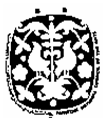 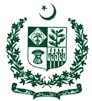 National Heritage & Culture Division	Pakistan National Council of the Arts invites sealed bids as per single stage two envelopes basis from well-established and financially sound firm (s) for dealing with the business of artistic Design furniture for its supply having experience in similar services. The firms must be registered with the tax department. 2.	Tender documents can be obtained from PNCA Head Office at the address mentioned below on submission of written request on payment of Rs.500/- (non-refundable) during working days at least two days prior to date of submission of bid. Tender in sealed envelopes must reach the office at the address given below by 28.09.2020 at 11:00 hours along with bid security amounting to Rs.100,000/- in form of deposit at call or Pay Order issued in favour of Pakistan National Council of the Arts. Technical bids will be opened on the same day at 15:00 hours in the presence of the bidders/ authorized representatives. 4.	PNCA reserves the right to accept or reject any or all the tenders as per PPRA Rules, 2004. Tender is also available on the website (http://www.pnca.org.pk/) as well as PPRA website (http://www.ppra.org.pk).  KHURSHEED AHMADDy. Director (Administration)Pakistan National Council of the ArtsPlot No.5, F-5/1, Islamabad. Ph.No.051-9206227, 9205273-74- Ext.250